Today during Ms. McHale’s counseling lesson, we discussed careers and read the book LMNO Peas.  Below are three jobs that I think might be fun for me to have when I get older. For more job information check out Paws in Jobland: http://paws.bridges.com/cfnc1.htm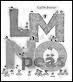 Today during Ms. McHale’s counseling lesson, we discussed careers and read the book LMNO Peas.  Below are three jobs that I think might be fun for me to have when I get older. For more job information check out Paws in Jobland: http://paws.bridges.com/cfnc1.htm